Lög um fiskeldi nr. 71/2008. [[4. gr. b.]1) Móttaka og afgreiðsla umsókna.
 Til starfrækslu fiskeldisstöðva þarf starfsleyfi Umhverfisstofnunar og rekstrarleyfi Matvælastofnunar.
 [Þegar ákvörðun Skipulagsstofnunar, eða eftir atvikum hlutaðeigandi sveitarstjórnar, um að framkvæmd sé ekki matsskyld eða álit stofnunarinnar um mat á umhverfisáhrifum framkvæmdar liggur fyrir skal umsækjandi afhenda Matvælastofnun umsóknir um leyfi skv. 1. mgr. og skulu þær afgreiddar samhliða, sbr. þó1)
 Matvælastofnun skal framsenda umsókn um starfsleyfi fyrir eldi ferskvatns- og sjávarlífvera til Umhverfisstofnunar til meðferðar samkvæmt lögum nr. 7/1998, um hollustuhætti og mengunarvarnir. [Hvor stofnun um sig skal tilkynna umsækjanda hvort umsókn telst fullnægjandi innan mánaðar frá því að umsókn berst.] 1) Þegar Umhverfisstofnun hefur gefið út starfsleyfi skal það sent Matvælastofnun. [Matvælastofnun afhendir umsækjanda útgefin starfs- og rekstrarleyfi samtímis.] 1) [Varði umsókn um leyfi strandsvæði samkvæmt lögum um skipulag haf- og strandsvæða þar sem tillaga að strandsvæðisskipulagi hefur verið auglýst þegar umsókn er lögð fram er leyfisveitendum heimilt að fresta afgreiðslu á leyfisumsókn þar til strandsvæðisskipulag hefur tekið gildi fyrir viðkomandi svæði. Frestunin skal þó ekki vera lengri en sjö mánuðir nema sérstakar ástæður mæli með því.] 2)] 3)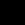 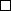 5. gr. [Skráningarskylda.
 Ráðherra er heimilt að kveða á um í reglugerð að starfræksla fiskeldisstöðva á landi, þar sem hámarkslífmassi er allt að 20 tonnum á hverjum tíma og starfrækslan er ekki háð mati á umhverfisáhrifum samkvæmt ákvörðun Skipulagsstofnunar samkvæmt lögum um , sé háð skráningarskyldu í stað útgáfu rekstrarleyfis.
 Ráðherra er heimilt að setja í reglugerð kröfur, skilyrði og skilmála sem gilda fyrir starfsemi og eru forsenda skráningar, þ.m.t. kröfur um innra eftirlit, úttektir þegar nauðsyn ber til, skýrslugjöf til Matvælastofnunar og að stofnuninni sé heimilt að afla upplýsinga rafrænt og skylda skráningaraðila til að skrá upplýsingar í gagnagrunn sem stofnunin leggur til. Aðili sem er skráningarskyldur skv. 1. mgr. skal skrá starfsemi sína hjá Matvælastofnun. Matvælastofnun skal staðfesta skráningu rekstraraðila og leiðbeina honum um hvaða reglur gilda um starfsemina. Óheimilt er að flytja eldisfisk eða seiði í fiskeldisstöð áður en staðfesting Matvælastofnunar á skráningu hefur verið gefin út. 8. gr. Umsókn um rekstrarleyfi.
 [Umsókn um rekstrarleyfi til fiskeldis skal vera skrifleg. Í henni skulu m.a. koma fram upplýsingar um eignaraðild að fiskeldisstöð, að umsækjandi hafi fullnægjandi fagþekkingu á viðkomandi sviði, að innra eftirlit stöðvar og eldisbúnaður standist kröfur sem nánar er kveðið á um í lögum þessum eða reglugerð um fiskeldi, um stærð og framleiðslumagn stöðvar mælt í lífmassa, eldistegundir, eldisstofna, hlutfall frjórra laxa og ófrjórra í eldi og eldisaðferðir. Einnig skal fylgja umsókn afrit af ákvörðun Skipulagsstofnunar um að framkvæmd sé ekki matsskyld eða álit stofnunarinnar um mat á umhverfisáhrifum framkvæmdar samkvæmt lögum um .
 Umsókn skv. 1. mgr. skulu fylgja gögn um heimild til afnota af landi eða vatni eða gögn um úthlutun eldissvæðis skv. 4. gr. a ef við á. Umsókn skal einnig fylgja rekstraráætlun sem sýnir m.a. uppbyggingarferil eldis og öflun hrogna og seiða, svo og önnur gögn sem Matvælastofnun eru nauðsynleg til að meta hvort skilyrði til útgáfu rekstrarleyfis séu fyrir hendi.
 Umsókn um rekstrarleyfi sjókvíaeldisstöðvar skal fylgja áætlun um fjárfestingar í búnaði ásamt staðfestingu á stöðu eigin fjár og eiginfjárhlutfalli umsækjanda þegar umsókn er lögð fram. Eiginfjárhlutfall skal vera að lágmarki 30% að teknu tilliti til fjárfestinga í búnaði samkvæmt áætlun.]9. gr. [Afstaða Matvælastofnunar.
 Ákvörðun Skipulagsstofnunar um matsskyldu framkvæmdar eða álit Skipulagsstofnunar um umhverfisáhrif framkvæmdar skal liggja fyrir áður en tillaga að rekstrarleyfi er auglýst opinberlega.
 [Sé fyrirhuguð starfsemi háð mati á umhverfisáhrifum skal Matvælastofnun fyrir útgáfu rekstrarleyfis kynna sér matsskýrslu framkvæmdaraðila og leggja álit Skipulagsstofnunar um mat á umhverfisáhrifum hennar til grundvallar. Matvælastofnun skal taka saman greinargerð um afgreiðslu leyfis þar sem gerð er grein fyrir samræmi milli leyfis og niðurstöðu álits Skipulagsstofnunar um mat á umhverfisáhrifum. Matvælastofnun skal í greinargerðinni einnig taka afstöðu til tengdra leyfisveitinga þegar tilefni er til ef um það er fjallað í áliti Skipulagsstofnunar. Sé framkvæmd ekki háð mati á umhverfisáhrifum samkvæmt ákvörðun Skipulagsstofnunar skal Matvælastofnun fyrir útgáfu rekstrarleyfis kynna sér tilkynningu framkvæmdaraðila og ákvörðun um matsskyldu og kanna hvort framkvæmdin sé í samræmi við tilkynnta framkvæmd.] 1)
 Matvælastofnun skal taka tillit til áhættumats erfðablöndunar skv. 6. gr. a og burðarþolsmats skv. 6. gr. b og taka rökstudda afstöðu til sjúkdómstengdra þátta sem kunna að fylgja starfsemi fiskeldisstöðvar.
 Matvælastofnun er heimilt að grípa til nauðsynlegra ráðstafana til að hefta útbreiðslu smitsjúkdóma eða sníkjudýra, svo sem kveðið er á um í 10. gr. laga um varnir gegn fisksjúkdómum, nr. 60/2006. Stofnunin getur m.a. skilgreint smitsjúkdómasvæði og takmarkað flutning lifandi eldisfiska milli slíkra svæða.] 2)10. gr. Efni og útgáfa rekstrarleyfis.
 [Telji Matvælastofnun að umsókn um rekstrarleyfi fullnægi skilyrðum laga þessara, og eftir auglýsingu tillögu að rekstrarleyfi skv. 10. gr. a, skal stofnunin gefa út rekstrarleyfi til 16 ára. Matvælastofnun skal endurskoða rekstrarleyfi reglulega. Rekstrarleyfishafi skal afhenda leyfisveitanda öll gögn og upplýsingar sem nauðsynlegar eru til að endurskoða skilyrði rekstrarleyfis, ef leyfisveitandi óskar þess. Ráðherra skal í reglugerð kveða nánar á um endurskoðunina, m.a. um skilyrði hennar og tíðni.
 Í rekstrarleyfi skulu vera ákvæði um stærð fiskeldisstöðvar mælt í leyfilegum lífmassa og hvort um sé að ræða seiðaeldi, áframeldi, strandeldi, landeldi eða sjókvíaeldi. Þegar um er að ræða sjókvíaeldi þarf einnig að koma fram hvort eldið sé kynslóðaskipt eða án kynslóðaskiptingar. Þá skal í rekstrarleyfi kveðið á um leyfilegar tegundir í eldi og leyfilega eldisstofna. Í rekstrarleyfi fyrir laxeldi skal m.a. kveðið á um hvort um sé að ræða eldi á frjóum laxi eða ófrjóum og skyldu til að halda skrá yfir uppruna eldislaxa, sem byggist á gagnagrunni um erfðaefni hjá framleiðanda hrogna. Ætli rekstrarleyfishafi að stunda bæði eldi á frjóum og ófrjóum laxi skal Matvælastofnun gefa út aðskilin rekstrarleyfi. Eldi ófrjórra laxa skal halda aðgreindu frá eldi frjórra laxa. Ráðherra skal setja nánari ákvæði í reglugerð um þær aðferðir sem skylt er að nota til að rekja uppruna eldislaxa til ákveðinna sjókvíaeldisstöðva og um framkvæmd þeirra.] 1)
 [Skilyrði fyrir útgáfu rekstrarleyfis er að fyrirhuguð starfsemi samræmist skipulagi á svæðinu samkvæmt skipulagslögum eða lögum um skipulag haf- og strandsvæða.] 2)
 Ráðherra er í reglugerð heimilt að mæla fyrir um nánari skilyrði sem setja má í rekstrarleyfi. … 3)
 Við útgáfu rekstrarleyfis skal þess ávallt gætt að fullnægt sé ákvæðum laga um  og laga um hollustuhætti og mengunarvarnir.
 [Matvælastofnun skal hafna útgáfu rekstrarleyfis til sjókvíaeldis sem felur í sér meiri framleiðslu en viðkomandi sjókvíaeldissvæði þolir samkvæmt burðarþolsmati. Burðarþolsmat skal framkvæmt af Hafrannsóknastofnun eða aðila sem ráðuneytið samþykkir að fenginni bindandi umsögn Hafrannsóknastofnunar.
 … 4)
 Matvælastofnun skal hafna umsókn um rekstrarleyfi ef umsækjandi uppfyllir ekki kröfur skv. 2. málsl. 2. mgr. 7. gr.
 Matvælastofnun skal hafna umsókn ef umsækjandi leggur ekki fram þau gögn sem kveðið er á um í 8. gr., enda hafi umsækjanda verið gefinn hæfilegur frestur til að leggja fram þau gögn sem vantar.
 Matvælastofnun skal hafna umsókn ef mat skv. [3. mgr.] 1) 9. gr. bendir til þess að fyrirhugað eldi feli í sér umtalsverða hættu á útbreiðslu sjúkdóma eða umtalsverð óæskileg áhrif á vistkerfi.] 3)[14. gr. a. Gjaldtaka.Við móttöku Matvælastofnunar á umsókn um rekstrarleyfi samkvæmt lögum þessum skulu umsækjendur greiða Matvælastofnun þjónustugjald vegna þess kostnaðar sem til fellur við afgreiðslu umsóknar. Ráðherra staðfestir, að fengnum tillögum Matvælastofnunar, gjaldskrá fyrir veitta þjónustu sem stofnuninni er falið að annast í tengslum við afgreiðslu á umsóknum um rekstrarleyfi samkvæmt lögum þessum. Umsóknir um rekstrarleyfi skulu ekki teknar til afgreiðslu fyrr en þjónustugjald hefur verið greitt. [Við skráningu skv. 5. gr. skal aðili greiða þjónustugjald samkvæmt gjaldskrá Matvælastofnunar vegna þess kostnaðar sem fellur til við afgreiðslu skráningarinnar. Fyrir úttekt Matvælastofnunar á starfseminni og framkvæmd eftirlits skal greitt þjónustugjald samkvæmt gjaldskrá stofnunarinnar.] 1)] 2)[21. gr. c. [Starfsemi án rekstrarleyfis eða staðfestrar skráningar.]1)Ef fiskeldisstöð er rekin án þess að rekstrarleyfi [eða staðfest skráning skv. 5. gr.] 1) sé í gildi skal Matvælastofnun stöðva starfsemina. Eftir þörfum ber lögreglu að veita Matvælastofnun liðsinni í því skyni. Matvælastofnun er heimilt að slátra eða farga eldisdýrum, fjarlægja búnað sem notaður hefur verið til starfseminnar og gera aðrar nauðsynlegar ráðstafanir skv. 21. gr. b á kostnað þess aðila sem rekið hefur fiskeldisstarfsemi án leyfis. [Eldisdýr sem hæf eru til manneldis skulu seld og andvirðið, að frádregnum kostnaði Matvælastofnunar við söluna, skal renna í ríkissjóð hafi aðili hafið starfsemi án rekstrarleyfis [eða staðfestrar skráningar] 1) en ella til fyrrverandi [rekstraraðila]. 1)] 2)
 [Sé rekstrarleyfi fellt úr gildi getur  vegna annmarka á leyfisveitingu, , enda mæli ríkar ástæður með því, gefið út rekstrarleyfi til bráðabirgða til allt að  berist umsókn þess efnis frá handhafa þess leyfis sem var fellt úr gildi innan þriggja vikna frá því að leyfi var fellt úr gildi. Umsókn um rekstrarleyfi til bráðabirgða skal afgreidd eins fljótt og mögulegt er og eigi síðar en fjórum vikum eftir að umsókn berst. Í umsókn skal tilgreina með skýrum hætti tilgang rekstrarleyfis til bráðabirgða, ástæður þess og fyrirhugaðar aðgerðir á gildistíma bráðabirgðaleyfisins. Þrátt fyrir ákvæði 1. mgr. skal Matvælastofnun ekki stöðva rekstur fiskeldisstöðvar fyrr en fyrir liggur hvort sótt verði um rekstrarleyfi til bráðabirgða. Berist  umsókn um rekstrarleyfi til bráðabirgða skal ekki stöðva rekstur meðan umsókn er til meðferðar . Rekstrarleyfi til bráðabirgða skal vera efnislega innan marka þess leyfis sem áður var í gildi. Ákvörðun um rekstrarleyfi til bráðabirgða byggja á gögnum sem aflað hefur verið við undirbúning þess rekstrarleyfis sem fellt var úr gildi. Þá getur sett rekstrarleyfi til bráðabirgða þau skilyrði sem þörf er á svo að tilgangur leyfisins náist, svo sem um samdrátt þeirrar starfsemi sem þegar er fyrir hendi, um tímafresti vegna úrbóta eða um tímamörk málshöfðunar eða annarra athafna fyrir dómi sem eru á forræði aðila.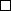 Lög um hollustuhætti og mengunarvarnir nr. 7/1998.[6. gr. Starfsleyfi.
 Allur atvinnurekstur, sbr. viðauka [I, II og IV], 1) skal hafa gilt starfsleyfi sem Umhverfisstofnun eða heilbrigðisnefndir gefa út, sbr. þó 8. gr. Óheimilt er að hefja atvinnurekstur hafi starfsleyfi ekki verið gefið út eða hann ekki verið skráður hjá Umhverfisstofnun. [Allur atvinnurekstur sem sótt er um starfsleyfi fyrir skal vera í samræmi við skipulag samkvæmt skipulagslögum eða lögum um skipulag haf- og strandsvæða.] 2)Starfsleyfi skal veitt starfsemi uppfylli hún þær kröfur sem til hennar eru gerðar samkvæmt lögum þessum og reglugerðum settum samkvæmt þeim að teknu tilliti til annarrar löggjafar.
 Gefa skal út starfsleyfi til tiltekins tíma. Útgefanda starfsleyfis er heimilt að endurskoða og breyta starfsleyfi áður en gildistími þess er liðinn vegna breyttra forsendna, svo sem ef mengun af völdum atvinnurekstrar er meiri en búist var við þegar leyfið var gefið út, ef breytingar verða á rekstrinum sem varðað geta ákvæði starfsleyfis, vegna tækniþróunar eða breytinga á reglum um mengunarvarnir, eða ef breyting verður á aðalskipulagi viðkomandi sveitarfélags, sbr. einnig 14. og 15. gr.
 Ef endurskoðun eða breyting á starfsleyfi leiðir til breytinga á starfsleyfisskilyrðum skal auglýsa drög að slíkri breytingu að lágmarki í fjórar vikur.
 [Útgefanda starfsleyfis er heimilt að framlengja gildistíma starfsleyfis á meðan nýtt starfsleyfi er í vinnslu, að hámarki til eins árs, hafi fullnægjandi umsókn um nýtt starfsleyfi borist útgefanda.] 3)] 4)
    1)L. 66/2020, 1. gr. 2)L. 88/2018, 18. gr. 3)L. 58/2019, 5. gr. 4)L. 66/2017, 7. gr.
 [7. gr. Útgáfa starfsleyfis.
 Umhverfisstofnun gefur út starfsleyfi fyrir atvinnurekstur, sbr. viðauka [I og II], 1) sbr. þó 8. gr., [og fyrir starfsemi sem staðsett er á hafi utan sveitarfélagamarka]. 1) Heilbrigðisnefndir gefa út starfsleyfi fyrir atvinnurekstur, sbr. viðauka IV …, 1) sbr. þó 8. gr.
 Rekstraraðilar skulu tryggja að nauðsynlegar upplýsingar um starfsemina komi fram í umsókn um starfsleyfi.
 Útgefandi starfsleyfis skal vinna tillögur að starfsleyfi skv. 1. mgr. og auglýsa opinberlega hvers efnis þær eru og hvar megi nálgast þær. Heimilt er að gera skriflegar athugasemdir við tillögur útgefanda starfsleyfis innan fjögurra vikna frá auglýsingu.
 Útgefandi starfsleyfis skal innan fjögurra vikna frá því að frestur til að gera athugasemdir við tillögur að starfsleyfi rann út taka ákvörðun um útgáfu starfsleyfis. Skal umsækjanda um starfsleyfi og þeim sem hafa gert athugasemdir tilkynnt um afgreiðsluna. [Varði umsókn um leyfi strandsvæði samkvæmt lögum um skipulag haf- og strandsvæða þar sem tillaga að strandsvæðisskipulagi hefur verið auglýst þegar umsókn er lögð fram er leyfisveitanda heimilt að fresta afgreiðslu á leyfisumsókn þar til strandsvæðisskipulag hefur tekið gildi fyrir svæðið. Frestunin skal þó ekki vera lengri en sjö mánuðir nema sérstakar ástæður mæli með því.] 2)
 Útgefandi starfsleyfis skal auglýsa á vefsvæði sínu útgáfu og gildistöku starfsleyfa. Birting á vefsíðu útgefanda starfsleyfis telst vera opinber birting.
 Útgefandi starfsleyfis skal hafa upplýsingar um umsóknir um starfsleyfi skv. 1. mgr., umsóknir um breytingu á starfsleyfi, starfsleyfi í endurskoðun, útgáfu starfsleyfa, ákvarðanir um þörf á endurskoðun, endurskoðuð starfsleyfi, breytt starfsleyfi, kæruheimildir, skráningar, sbr. 8. gr., og aðrar viðeigandi upplýsingar á vefsvæði sínu.] 3) [53. gr.]1) [Gjaldskrá Umhverfisstofnunar.]1)
 [Umhverfisstofnun er heimilt að taka gjald fyrir:
    1. Útgáfu starfsleyfa og vottorða, sem og endurskoðun eða breytingar á starfsleyfum, sbr. 6. gr.   2. Eftirlit, þ.m.t. sýnatöku, sbr. 51. gr.
    3. Eftirfylgni eftirlits og beitingu þvingunarúrræða, sbr. XVII. kafla.
    4. Álagningu stjórnvaldssekta, sbr. 67. gr.] 2)
 Ráðherra setur, að fengnum tillögum [Umhverfisstofnunar], 3) gjaldskrá fyrir veitta þjónustu og verkefni sem stofnuninni er falið að annast eða stofnunin tekur að sér … 2). Upphæð gjalds skal taka mið af kostnaði við þjónustu og framkvæmd einstakra verkefna og skal byggð á rekstraráætlun þar sem þau atriði eru rökstudd sem ákvörðun gjalds byggist á. Gjaldið má ekki vera hærra en sá kostnaður. Gjaldskrá skal birt í B-deild Stjórnartíðinda. Gjöld má innheimta með fjárnámi.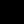 Lög um umhverfismat framkvæmda og áætlana nr. 111/202113. gr.Ábyrgð á umhverfismati áætlunar og tímasetning.     Sá sem ber ábyrgð á áætlanagerð sem fellur undir lög þessi ber ábyrgð á umhverfismati og kostnaði af gerð þess. Hann skal vinna umhverfismatsskýrslu þar sem gerð er grein fyrir umhverfismati áætlunarinnar og annast kynningu og samráð í því skyni.
     Umhverfismat áætlunarinnar skal vinna samhliða áætlanagerðinni og liggja fyrir áður en áætlunin er samþykkt af viðkomandi stjórnvaldi eða lögð fyrir Alþingi.
18. gr..     Framkvæmdaraðili sem hyggst hefja framkvæmd sem er matsskyld samkvæmt lögum þessum ber ábyrgð á umhverfismati framkvæmdarinnar og kostnaði af gerð þess, þ.m.t. kostnaði af málsmeðferð Skipulagsstofnunar. Hann skal vinna matsáætlun og umhverfismatsskýrslu þar sem gerð er grein fyrir umhverfismati framkvæmdarinnar.


19. gr..     Framkvæmdaraðili skal tilkynna Skipulagsstofnun um fyrirhugaða framkvæmd skv. 1. mgr. Í tilkynningu skal framkvæmdaraðili leggja fram upplýsingar um framkvæmdina og líkleg umtalsverð umhverfisáhrif hennar. Hann skal, þar sem við á, taka tillit til fyrirliggjandi niðurstaðna um umhverfisáhrif framkvæmdarinnar og leggja fram, þar sem við á, upplýsingar um fyrirhugaðar mótvægisaðgerðir.
     Telji framkvæmdaraðili með hliðsjón af viðmiðum þeim sem fram koma í 2. viðauka laga þessara að framkvæmd í flokki B í 1. viðauka skuli undirgangast umhverfismat skal hann tilkynna Skipulagsstofnun um það og rökstyðja afstöðu sína. Fer þá um málsmeðferð framkvæmdarinnar skv. 21.–24. gr.25. gr.Leyfi til framkvæmda.     Óheimilt er að gefa út leyfi til framkvæmdar sem fellur undir lög þessi fyrr en álit Skipulagsstofnunar um umhverfismat framkvæmdar skv. 24. gr. liggur fyrir eða ákvörðun Skipulagsstofnunar skv. 19. gr. um að framkvæmdin skuli ekki háð umhverfismati.26. gr.Afgreiðsla leyfis til tilkynningarskyldra framkvæmda.     Með umsókn um leyfi til framkvæmdar sem fellur í flokk B í 1. viðauka við lög þessi, þar sem liggur fyrir ákvörðun um að framkvæmdin skuli ekki háð umhverfismati, skal fylgja greining framkvæmdaraðila á því hvort forsendur matsskylduákvörðunar hafi breyst verulega frá því að ákvörðun um matsskyldu skv. . gr. var tekin, svo sem vegna breytinga á náttúrufari eða landnotkun á áhrifasvæði framkvæmdarinnar, breytinga á löggjöf um umhverfismál eða vegna tækniþróunar varðandi framkvæmdina.
     Við ákvörðun um leyfi til framkvæmdar skv. 1. mgr. skal leyfisveitandi kynna sér tilkynningu framkvæmdaraðila og ákvörðun skv. 19. gr. og kanna hvort framkvæmdin sé í samræmi við tilkynnta framkvæmd.
     Leyfisveitandi skal tilkynna Skipulagsstofnun um útgáfu leyfis og birta opinberlega með auglýsingu ákvörðun sína um útgáfu leyfis innan tveggja vikna frá afgreiðslu þess. Í auglýsingunni skal tilgreina um kæruheimild og kærufrest. Þá skal leyfisveitandi gera leyfið aðgengilegt almenningi á netinu.34. gr.Undanþága frá frestum.     Þrátt fyrir tímafresti sem kveðið er á um í 19.–24. gr. getur Skipulagsstofnun, í undantekningartilvikum og í samráði við framkvæmdaraðila, framlengt þá fresti sem þar er kveðið á um. Á það við í viðamiklum málum, svo sem vegna eðlis, staðsetningar eða stærðar framkvæmdar. Skal þá framkvæmdaraðila tilkynnt skriflega um ástæðu framlengingar og fyrirhugaða tímasetningu ákvörðunar.
     Skipulagsstofnun er heimilt, í samráði við framkvæmdaraðila, að lengja kynningartíma matsáætlunar og umhverfismatsskýrslu skv. 1. mgr. 23. gr. í viðamiklum málum.1.09Þauleldi á fiski, annað en það sem tilgreint er í tölul. 1.0, þar sem hámarkslífmassi er 200 tonn eða meiri og fráveita til sjávar eða þar sem hámarkslífmassi er 20 tonn eða meiri og fráveita er í ferskvatn.X